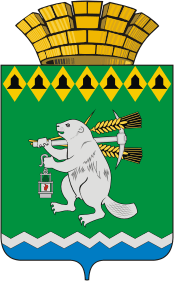 Дума Артемовского городского округаVI созыв78 заседание   РЕШЕНИЕот 28 января 2021 года                                                                                  № 768 О рассмотрении  выписки из протокола заседания рабочей группы Комиссии по координации работы по противодействию коррупции в Свердловской области  по рассмотрению вопросов, касающихся соблюдения требований к должностному поведению лиц, замещающих муниципальные должности в муниципальных образованиях, расположенных на территории  Свердловской области,  от 17.12.2020 № 6  по вопросу «О рассмотрении  материалов проверки достоверности и полноты сведений о доходах, расходах, об имуществе и обязательствах имущественного характера депутата Думы Артемовского городского округа Тухбатуллина Тагира Нутрдиновича»30.12.2020 в Думу Артемовского городского округа поступила выписка из из протокола заседания рабочей группы Комиссии по координации работы по противодействию коррупции в Свердловской области  по  рассмотрению вопросов, касающихся соблюдения требований к должностному поведению лиц, замещающих муниципальные должности в муниципальных образованиях, расположенных на территории  Свердловской области (далее – рабочая группа) от 17.12.2020 № 6 по вопросу «О рассмотрении  материалов проверки достоверности и полноты сведений о доходах, расходах, об имуществе и обязательствах имущественного характера депутата Думы Артемовского городского округа Тухбатуллина Тагира Нуртдиновича» (прилагается).	 Рабочая  группа установила, что Тухбатуллиным Т.Н. допущены нарушения  статьи 12-1 Закона Свердловской области от 20 февраля 2009 года № 2-ОЗ «О противодействии коррупции в Свердловской области», решила признать, что  сведения о доходах, об имуществе и обязательствах имущественного характера  за 2018-2019 годы  являются недостоверными и неполными.            В соответствии  с частью 7.3-1 статьи 40  Федерального закона от 06 октября 2003 года № 131-Ф3 «Об общих принципах организации местного самоуправления в Российской Федерации», статьей 12-4 Закона Свердловской области от 20 февраля 2009 года «О противодействии коррупции в Свердловской области»,  руководствуясь Порядком принятия решения о применении  мер ответственности  к депутату Думы Артемовского городского округа, главе Артемовского городского округа, представившим недостоверные или неполные сведения о своих доходах, расходах, об имуществе и обязательствах имущественного характера, а также сведения о доходах, расходах, об имуществе и обязательствах имущественного характера своих супруги (супруга) и несовершеннолетних детей, если искажение этих сведений является несущественным, утвержденным решением Думы Артемовского городского округа от 28 ноября 2019 года № 623,  Дума Артемовского городского округа РЕШИЛА:          1. Информацию, изложенную в выписке из протокола заседания рабочей группы Комиссии по координации работы по противодействию коррупции в Свердловской области  по  рассмотрению вопросов, касающихся соблюдения требований к должностному поведению лиц, замещающих муниципальные должности в муниципальных образованиях, расположенных на территории  Свердловской области от 17.12.2020 № 6 по вопросу «О рассмотрении  материалов проверки достоверности и полноты сведений о доходах, расходах, об имуществе и обязательствах имущественного характера депутата Думы Артемовского городского округа Тухбатуллина Тагира Нуртдиновича», принять к сведению.          2. Признать искажение сведений о своих доходах, расходах, об имуществе и обязательствах имущественного характера, представленных депутатом Думы Артемовского городского округа Тухбатуллиным Т.Н. за 2018 – 2019 годы, несущественным.            3. Применить к депутату Думы Артемовского городского округа  Тухбатуллину Тагиру Нуртдиновичу  меру ответственности  в виде предупреждения в соответствии с пунктом 1 части  7.3-1 статьи 40 Федерального закона от 06 октября 2003 года № 131-Ф3 «Об общих принципах организации местного самоуправления в Российской Федерации».           4.  Настоящее решение вступает в силу со дня его принятия.          5. Настоящее решение разместить на официальном сайте Думы Артемовского городского округа в информационно-телекоммуникационной сети «Интернет».         6. Контроль исполнения настоящего решения возложить на постоянную комиссию по вопросам местного самоуправления, нормотворчеству и регламенту (Угланов М.А.).Заместитель председателя Думы Артемовского городского округа, исполняющий полномочия председателяДумы Артемовского городского округа	                                                  П.В.Вяткин